PD  K A M E N J A K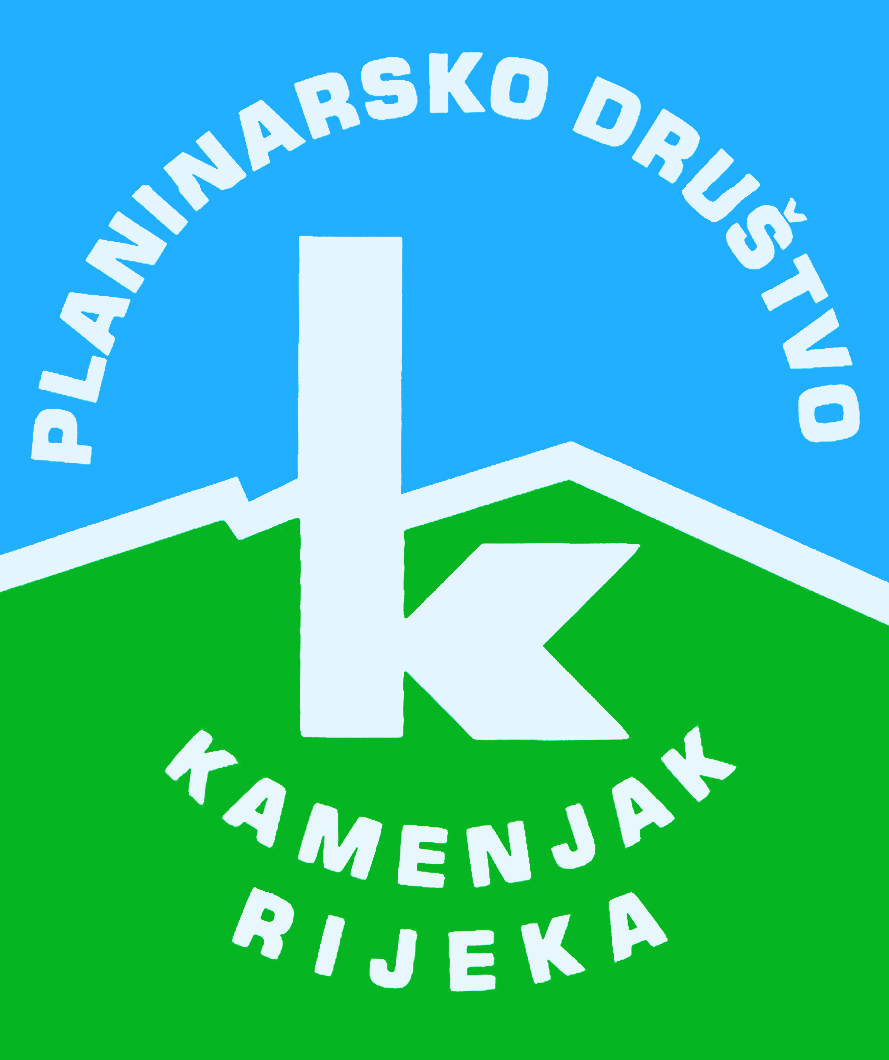 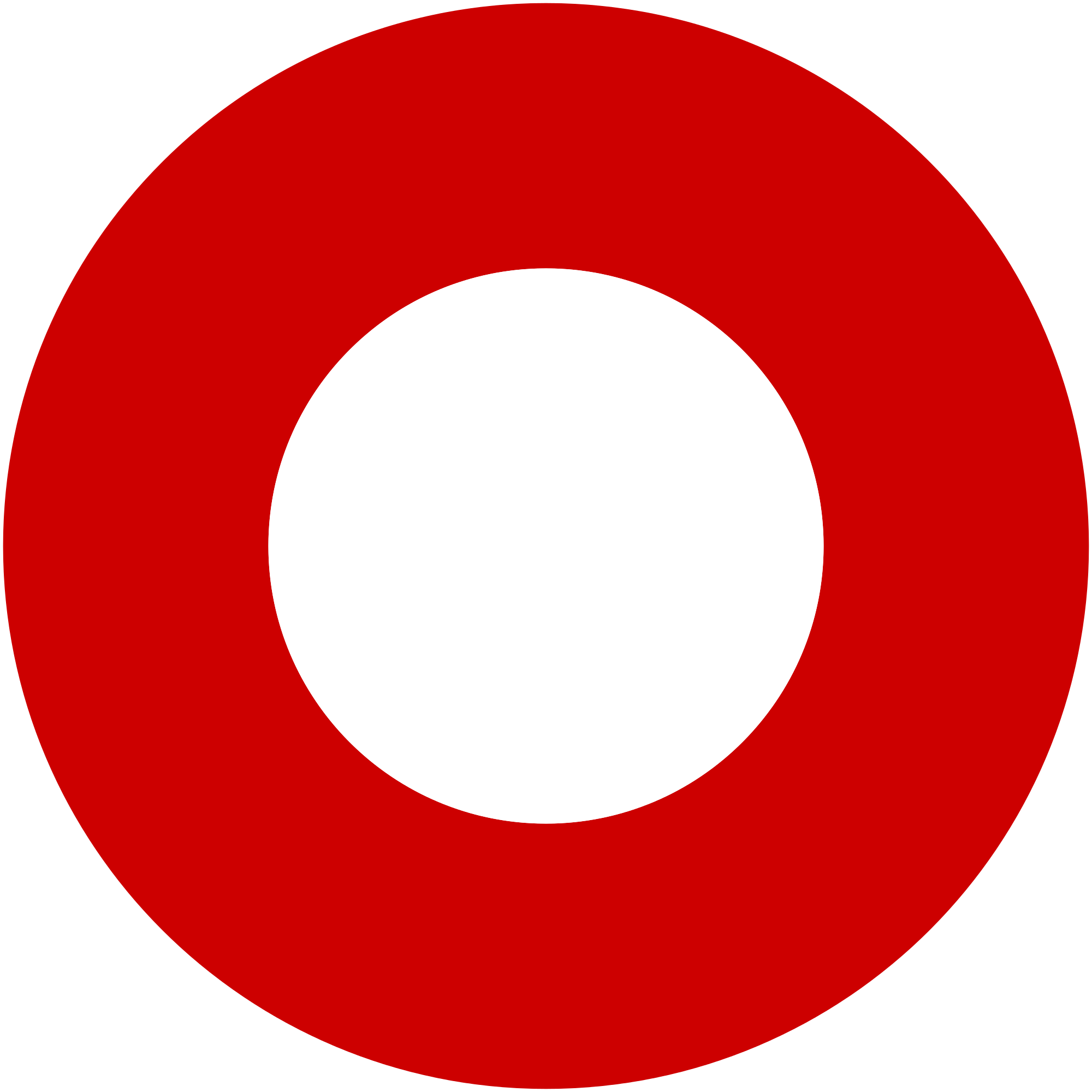 Korzo 40/I - RIJEKA tel: 051/331-212 Prijavom na izlet svaki član Društva potvrđuje da je upoznat sa zahtjevima izleta, da ispunjava zdravstvene, fizičke i tehničke uvjete za sigurno sudjelovanje na izletu, da ima uplaćenu članarinu HPS-a za tekuću godinu, te da pristupa izletu na vlastitu odgovornost. Sudionik je dužan tijekom izleta slušati upute vodiča. U slučaju loših vremenskih prilika ili drugih nepredviđenih okolnosti, vodič ima pravo promijeniti rutu ili otkazati izlet. Otoci DalmacijeOtoci Dalmacijesrijeda, 21.09.2016.srijeda, 21.09.2016.Polazak: Jelačićev trg u 5,3 satiPovratak: 25.9. (nedjelja) u večernjim satimaPrijevoz: brod/trajektCijena: 1500 kn + autobus 190 kn + 110 kn lučke pristojbeOpis: 
Dan 1 (srijeda, 21.9.) Polazak za Split, UKRCAJ oko 12 h, PLOVIDBA Split – Stomorska (Šolta) 1 h PLANINARENJE Stomorska - Vela Straža - Stomorska 2h, NOĆENJE Stomorska – večera

Dan 2 (četvrtak, 22.9.) PLOVIDBA Stomorska - Stari Grad 2 h, PLANINARENJE Stari Grad - Sveti Nikola - Hvar 7 h NOĆENJE Hvar - doručak / večera

Dan 3 (petak, 23.9.) PLOVIDBA Hvar - Vis 2,5 h, PLANINARENJE Vis - Hum - Vis 7 h, NOĆENJE Vis - doručak / večera

Dan 4 (subota, 24.9.) PLOVIDBA Vis - Bol 3,5 h, PLANINARENJE Bol - Vidova gora - Bol 4 h NOĆENJE Bol - doručak / večera

 Dan 5 (nedjelja, 25.9.) PLOVIDBA: Bol - Split 3 h – doručak, ISKRCAJ do 9 h PLANINARENJE: Split - Marjan - Split (opcionalno) ili Mosor, Kozjak, kupanje na Bačvicama ili razgledavanje Splita-dogovor na licu mjesta, povratak u Rijeku.

Napomena:
Prijave s obaveznom uplatom akontacije 400 kn u tajništvu do popunjenja, ostalo u ratama. 

Smještaj na brodu na bazi polupansiona.Opis: 
Dan 1 (srijeda, 21.9.) Polazak za Split, UKRCAJ oko 12 h, PLOVIDBA Split – Stomorska (Šolta) 1 h PLANINARENJE Stomorska - Vela Straža - Stomorska 2h, NOĆENJE Stomorska – večera

Dan 2 (četvrtak, 22.9.) PLOVIDBA Stomorska - Stari Grad 2 h, PLANINARENJE Stari Grad - Sveti Nikola - Hvar 7 h NOĆENJE Hvar - doručak / večera

Dan 3 (petak, 23.9.) PLOVIDBA Hvar - Vis 2,5 h, PLANINARENJE Vis - Hum - Vis 7 h, NOĆENJE Vis - doručak / večera

Dan 4 (subota, 24.9.) PLOVIDBA Vis - Bol 3,5 h, PLANINARENJE Bol - Vidova gora - Bol 4 h NOĆENJE Bol - doručak / večera

 Dan 5 (nedjelja, 25.9.) PLOVIDBA: Bol - Split 3 h – doručak, ISKRCAJ do 9 h PLANINARENJE: Split - Marjan - Split (opcionalno) ili Mosor, Kozjak, kupanje na Bačvicama ili razgledavanje Splita-dogovor na licu mjesta, povratak u Rijeku.

Napomena:
Prijave s obaveznom uplatom akontacije 400 kn u tajništvu do popunjenja, ostalo u ratama. 

Smještaj na brodu na bazi polupansiona.Težina staze: srednje teška staza (5 dana)Težina staze: srednje teška staza (5 dana)Oprema: Osnovna planinarska oprema + kupaći kostimOprema: Osnovna planinarska oprema + kupaći kostimVodič(i): Damir Jelić, Boris Kurilić, Žarko FištrekVodič(i): Damir Jelić, Boris Kurilić, Žarko FištrekPrijave i informacije: u tajništvu Društva do 01.03.2016.Prijave i informacije: u tajništvu Društva do 01.03.2016.